Cilji: - Poimenujem tone s solmizacijskimi zlogi.Za spoznavanje tonskih višin uporabim barvne zloge. Solmizacijo nakazujem z roko.V notnem črtovju zapišem znane tonske višine ali solmizacijske zloge.Solmizacija: DO , RE , MI,  FA , SO , LA , TI, DOKaj misliš, zakaj imena solmizacijskih zlogov zapisujemo z določenimi barvami, kot kaže zgornji zapis?Primerjaj jih s spodnjo sliko.          Gotovo jih že  poznaš. 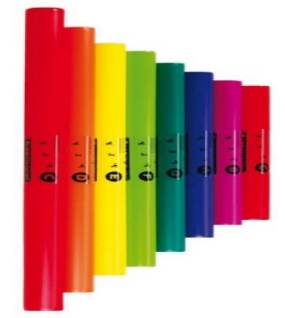   Kaj pomeni za tonsko višino najdaljša in naslednja vedno krajša glasbena cev ali boomwhackers?To so glasbene cevi ali boomwhackers. Na posnetku v interaktivnem gradivu poglej kako igramo na njih. V interaktivnem gradivu poslušaj in si oglej oba posnetka v poglavju ; IGRE S TONI . Zraven sodeluj s petjem  in tone nakazuj z roko, kot vidiš na posnetku in v DZ str.74.        Kaj prikazuje prvi in kaj drugi posnetek?Mavrična klaviatura – poišči jo v  interaktivnem gradivu IGRE S TONI . Zdaj lahko zaigraš na klavir.Kdor želi lahko iz solmizacijskih zlogov sestavi pesem Marko skače                          (v interaktivnem gradivu IGRE S TONI).  Če si jo pravilno sestavil-a preveri in  pritisni gumb play.Poglej posnetek in zapoj ob posnetku ali sam-a znano pesem: Nikoli slabe volje.                         https://www.youtube.com/watch?v=oVVrB4n7yM4_________________________________________________________________________________Kako vem, če sem uspešen-na?V celoti razumem in brez težav izpolnim dana navodila.Uspem rešiti dane naloge.Na zastavljena vprašanja, ki so zapisana z zeleno barvo poskušaj odgovoriti. Odgovore zapiši v zvezek notni zvezek ali na str. 89 v DZ.Posreduj pa jih  na: metka.zagorsek1@os-dornava.siTorek: 12.5.2020 4.bIGRE S TONI- SOLMIZACIJA